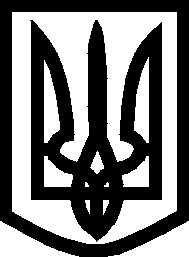 УКРАЇНА ВИКОНАВЧИЙ КОМІТЕТМЕЛІТОПОЛЬСЬКОЇ  МІСЬКОЇ  РАДИЗапорізької областіР І Ш Е Н Н Я  26.12.2019				                                                        №  262Про стан реалізації державної політики з питань соціального захисту дітей, запобігання дитячій бездоглядності та безпритульності, вчиненню дітьми правопорушень у 2019 роціКеруючись Законом України «Про місцеве самоврядування в Україні», з метою забезпечення оптимального функціонування цілісної системи захисту прав дітей, їх морального, фізичного та розумового розвитку, поліпшення соціальної підтримки сімей з дітьми, виховання відповідального батьківства та запобігання соціальному сирітству у м. Мелітополі, запобігання дитячій бездоглядності та безпритульності, вчиненню дітьми правопорушень виконавчий комітет Мелітопольської міської ради Запорізької областіВ И Р І Ш И В:1. Інформацію начальника служби у справах дітей Мелітопольської міської ради Запорізької області Прокопенко О.  про стан реалізації державної політики з питань соціального захисту дітей, запобігання дитячій бездоглядності та безпритульності, вчиненню дітьми правопорушень у 2019 році взяти до відома (додається).2. Продовжувати роботу щодо соціального захисту дітей, запобігання дитячій бездоглядності та безпритульності, вчиненню дітьми правопорушень та вживати заходів щодо недопущення порушення прав та охоронюваних законом інтересів дітей.3. Контроль за виконанням цього рішення покласти на заступника міського голови з питань діяльності виконавчих органів ради Бойко  С.Секретар Мелітопольської  міської ради 				Роман РОМАНОВПерший заступник міського голови з питань діяльності виконавчих органів ради 					Ірина РУДАКОВАДодатокдо рішення виконавчого комітетуМелітопольської міської радиЗапорізької області від 26.12.2019 № 262Інформаціяпро стан реалізації державної політики з питань соціального захисту дітей, запобігання дитячій бездоглядності та безпритульності, вчиненню дітьми правопорушеньЗгідно із законами України «Про охорону дитинства», «Про органи і служби у справах дітей та спеціальні установи для дітей»,  «Про запобігання та протидію домашньому насильству»,  «Про забезпечення організаційно-правових умов соціального захисту дітей-сиріт та дітей, позбавлених батьківського піклування», іншими нормативно-правовими актами, які спрямовані на охорону прав дітей, службою у справах дітей Мелітопольської міської ради проводиться робота щодо поліпшення становища дітей, їх соціального захисту, сприяння фізичному, інтелектуальному, духовному розвитку, попередження насильства та шкідливих звичок, запобігання дитячій безпритульності та бездоглядності, вчиненню дітьми правопорушеньЗгідно з інформацією відділу статистики у місті Мелітополі Головного управління статистики у Запорізькій області, станом на 01.01.2019 у місті проживало 27294 дитини. Відповідно до покладених повноважень, службою у справах дітей розроблено міські програми,  підготовлено відповідні проекти рішень Мелітопольської міської ради Запорізької області та забезпечено виконання протягом 2019 року наступних програм:Програма «Захист прав дітей, які перебувають у складних життєвих обставинах та потребують особливої уваги, та профілактики правопорушень серед дітей», затверджена рішенням 45 сесії Мелітопольської міської ради Запорізької області VІІ скликання від 07.12.2018 № 3/24;Програма «Забезпечення житлом дітей-сиріт та дітей, позбавлених батьківського піклування, а також осіб з їх числа на 2019-2023 роки», затверджена рішенням 48 сесії Мелітопольської міської ради Запорізької області VІІ скликання від 19.04.2019 № 5/5.На виконання заходів міської програми «Захист прав дітей, які перебувають у складних життєвих обставинах та потребують особливої уваги, та профілактики правопорушень серед дітей»: виготовлено інформаційну продукцію для розповсюдження серед дітей у закладах міста та під час вуличних акцій;спеціалістами служби у справах дітей Мелітопольської міської ради у навчальних та позашкільних  закладах проведено профілактичні заходи з 2Продовження додаткарозповсюдженням друкованої продукції щодо профілактики правопорушень,  попередження насильства та запобігання шкідливим звичкам;забезпечено участь дітей у заходах до Міжнародного дня захисту дітей  та до Дня Святого Миколая, які проводяться у м. Запоріжжі;проведено у м. Мелітополі  заходи до Міжнародного дня захисту дітей; 	08 листопада 2019 року  у КЗ «Мелітопольський ліцей-інтернат ІІ-ІІІ  ст.» спільно з інспекторами Мелітопольського ВП ГУНП в Запорізькій області проведено профілактичний  захід «Ми за безпеку дорожнього руху»;27 листопада 2019 року службою у справах дітей проведено круглий стіл  з питань протидії та запобігання насильству по відношенню до дітей. У заході взяли участь представники відділу у справах сім’ї та дітей управління соціального захисту населення, Мелітопольського міського центру соціальних служб для сім’ї, дітей та молоді, Мелітопольського ВП ГУНП в Запорізькій області, відділу охорони здоров’я, управління освіти, представники навчальних  закладів професійно-технічної освіти, вищих навчальних закладів І-ІІ рівня акредитації, інтернатних закладів, а також представники БО БФ «Все можливо», ГО «Офіс розвитку громади», БО «Позитивні жінки». Учасники засідання проаналізували ситуацію, яка склалася в місті щодо домашнього насильства по відношенню до дітей та обговорили  питання взаємодії у сфері протидії та запобігання насильству. Під час заходу розповсюджено друковану продукцію відповідного спрямування для розміщення на інформаційних стендах у закладах соціально-гуманітарної сфери; придбано подарунки до новорічних та різдвяних свят для дітей-сиріт та дітей,  позбавлених батьківського піклування, які виховуються у ПС та ДБСТ, та дітей, які перебувають в складних життєвих обставинах та влаштовані  до  КЗ «Мелітопольський обласний центр соціально-психологічної реабілітації дітей» ЗОР.На виконання заходів  міської програми  «Забезпечення житлом дітей-сиріт та дітей, позбавлених батьківського піклування, а також осіб з їх числа на 2019-2023 роки», за умови співфінансування  до соціального житлового фонду у 2019 році придбано 1  однокімнатну квартиру. Зазначене житло  передано  у користування особі з числа дітей-сиріт, дітей, позбавлених батьківського піклування, яка перебуває на обліку осіб, які потребують поліпшення житлових умов.Для координації діяльності установ, організацій та державних структур у сфері соціального захисту та профілактики правопорушень серед дітей, у місті працює Координаційна рада з питань запобігання дитячої бездоглядності та профілактики правопорушень серед дітей при службі у справах дітей Мелітопольської міської ради. На засіданнях Координаційної ради аналізується стан злочинності серед дітей, виявляються причини та умови, які сприяють противоправній поведінці підлітків, стан роботи щодо протидії насильству, запобігання шкідливим звичкам, формування здорового способу життя, стан 3Продовження додаткапроведення виховної роботи у навчальних закладах, стан утримання дітей-сиріт та дітей, позбавлених батьківського піклування, у закладах, розглядаються питання щодо стану оздоровлення дітей, здійснення соціального захисту дітей. Засідання ради проводяться щоквартально із залученням представників структурних підрозділів Мелітопольської міської ради, закладів, установ та організацій. Протягом 2019 року проведено 4 засідання Координаційної ради.У місті забезпечується виконання вимог ст. 53 Конституції України про обов'язкову загальну середню освіту та проводиться робота щодо удосконалення форм і методів правового виховання учнів. За ініціативою служби у справах дітей Мелітопольської міської ради для координації роботи щодо повернення дітей на навчання створено робочу групу при Координаційній раді з питань запобігання дитячої бездоглядності та профілактики правопорушень серед дітей при службі у справах дітей Мелітопольської міської ради. У 2019 році до служби у справах дітей Мелітопольської міської ради надійшло 21 повідомлення від адміністрацій навчальних закладів управління освіти Мелітопольської міської ради, професійно-технічних та навчальних закладів І-ІІ рівнів акредитації щодо ухилення дітей від навчання, які розглянуті на 9 засіданнях робочої групи при Координаційній раді.З метою здійснення контролю за отриманням дітьми повної загальної середньої освіти, на виконання Закону України «Про освіту», службою у справах дітей надано 38 погоджень щодо відрахування неповнолітніх дітей з вищих навчальних закладів та навчальних закладів професійно-технічної освіти. Погодження надаються за умови продовження навчання дітьми в іншому навчальному закладі або за наявності у дітей повної загальної середньої освіти.Забезпечено контроль за станом виховної роботи у навчальних та позашкільних закладах. У 2019 році службою у справах дітей Мелітопольської міської ради проведено 18 перевірок стану виховної роботи, в тому числі 3 перевірки у спеціальних установах для дітей (КЗ «Мелітопольський обласний центр соціально-психологічної реабілітації дітей» та ДУ «Мелітопольська установа виконання покарань № 144»). Довідки за результатами перевірок направлено адміністраціям навчальних закладів та установ для ознайомлення та вжиття заходів стосовно усунення виявлених недоліків.	У зв’язку із збройною агресією Російської Федерації, що призвела до тимчасової окупації частини території України, на сході України гинуть, отримують поранення та зазнають різних видів насильства діти. Відповідно до Порядку надання статусу дитини, яка постраждала внаслідок воєнних дій та збройних конфліктів, затвердженого постановою Кабінету Міністрів України від 05.04.2017 № 268, за заявою законних представників, дітей, повнолітніх осіб  рішенням виконавчого комітету Мелітопольської міської ради надано статус дітей, постраждалих внаслідок воєнних дій та збройних конфліктів,  84 дітям та 5 повнолітнім особам.4Продовження додаткаНа виконання  розпоряджень міського голови від 03.01.2019 № 3-р «Про затвердження складу мобільної групи по проведенню рейдів із профілактики правопорушень та соціального захисту дітей з 02.01.2019 по 27.06.2019»  та від 26.06.2019 № 284-р «Про затвердження складу мобільної групи по проведенню рейдів із профілактики правопорушень та соціального захисту дітей з 01.07.2019 по 31.12.2019»  проводяться рейди з профілактики правопорушень та бездоглядності серед дітей. Станом на 16.12.2019 проведено 111 профілактичних рейдів щодо виявлення дітей, які потребують соціального захисту. У результаті рейдів обстежено 227 родин, виявлено 25 дітей, які потребували влаштування, з них 10 дітей влаштовано до обласних центрів соціально-психологічної реабілітації дітей, 15 - до відокремленого підрозділу «Дитяча лікарня» КНП «Територіальне медичне об’єднання «Багатопрофільна лікарня інтенсивних методів лікування та швидкої медичної допомоги» Мелітопольської міської ради Запорізької області за рахунок фінансування міської програми «Малятко». З батьками дітей проводиться відповідна профілактична робота, вживаються заходи щодо повернення дітей до родини батьків. У  результаті проведеної роботи в сім’ї батьків було повернуто 7 дітей.У разі неможливості проживання дітей у родині, вирішується питання щодо надання статусу дітей, позбавлених батьківського піклування, та влаштування їх до родин громадян України або до державних закладів. Станом на 16.12.2019 службою у справах дітей підготовлено та подано до суду 16 позовних заяв органу опіки та піклування – виконавчого комітету Мелітопольської міської ради - щодо позбавлення 23 батьків батьківських прав стосовно 22 дітей та відібрання від 1 матері 3 дітей без позбавлення її батьківських прав.На підставі ст. 4 Закону України «Про органи та служби у справах дітей і спеціальні установи для дітей» та відповідно до Порядку ведення службами у справах дітей обліку дітей, які перебувають у складних життєвих обставинах, затвердженого наказом Міністерства соціальної політики України від 20.01.2014  № 27 - служба у справах дітей Мелітопольської міської ради за місцем проживання  батьків  дитини  або  одного з них, з ким проживає дитина, а в разі самовільного залишення дитиною місця постійного проживання (перебування) - за місцем її постійного проживання (перебування), здійснює облік дітей, які перебувають у складних життєвих обставинах. Протягом 2019 року на обліку перебувало 78 дітей вищевказаних категорій.З батьками дітей, які перебувають на обліку, проводиться профілактична робота. Матеріали про вжиття заходів щодо притягнення до адміністративної відповідальності за ст. 184 Кодексу України про адміністративні правопорушення  61 батьків, які ухиляються від виконання батьківських обов'язків стосовно 79 дітей  направлено до Мелітопольського відділу поліції ГУНП в Запорізькій області. 5Продовження додаткаСтаном на 16.12.2019 року до служби у справах дітей надійшло 45 повідомлень щодо фактів застосування домашнього насильства. За результатами розгляду  повідомлень  5 дітей були взяті на облік, враховуючи, що  факт насильства стосовно дітей підтверджено  Мелітопольським  відділом поліції ГУНП в Запорізькій області та Мелітопольським міськрайонним судом.Станом на 16.12.2019 на первинному обліку  в службі у справах дітей Мелітопольської міської ради  перебуває 332 дитини, з них: 80 дітей-сиріт  та 252 дитини, позбавленої батьківського піклування.Для удосконалення статистичного обліку дітей, на виконання статті 13 Закону України «Про забезпечення організаційно-правових умов соціального захисту дітей-сиріт та дітей, позбавлених батьківського піклування» службою у справах дітей забезпечено ведення електронного банку даних на дітей, які опинилися в складних життєвих обставинах та банку даних про сім'ї потенціальних усиновлювачів, опікунів, піклувальників, прийомних батьків та батьків-вихователів.За умови втрати дитиною батьківського піклування забезпечується першочергове її влаштування в сім'ї громадян України на правах дочки або сина (усиновлення), під опіку та піклування, дитячі будинки сімейного типу, прийомні сім'ї. Протягом 2019 року до сімей влаштовано  54 дитини, а саме:  усиновлено 13 дітей, опіку та піклування встановлено над 31 дитиною, до дитячих  будинків сімейного типу влаштовано 8 дітей,  на виховання в рідну сім’ю повернуто 2 дитини. Службою у справах дітей Мелітопольської міської ради забезпечено постійний контроль за умовами проживання та виховання дітей в сім'ях усиновлювачів, опікунів, піклувальників, у ДБСТ, прийомних сім'ях. Станом на 16.12.2019  обстежено умови проживання та виховання дітей вказаної категорії  у 253 сім’ях, у т.ч. у прийомних сім’ях та дитячих будинках сімейного типу.                                           На підставі заяв опікунів (піклувальників) прийнято рішення про припинення опіки  (піклування) над  8 дітьми. Вжито заходів щодо влаштування подальшої долі дітей.								Забезпечено контроль за станом соціально-правового захисту дітей-сиріт та дітей, позбавлених батьківського піклування у закладах та спеціальних установах. У 2019 році службою у справах дітей Мелітопольської міської ради проведено 7  перевірок, в тому числі 2 перевірки у ДУ «Мелітопольська установа виконання покарань № 144». Довідки за результатами перевірок направлено адміністраціям навчальних закладів та установ для ознайомлення та вжиття заходів стосовно усунення виявлених недоліків.Службою у справах дітей спільно з Мелітопольським міським центром соціальних служб для сім’ї, дітей та молоді постійно проводиться роз'яснювальна робота з громадянами міста з питань влаштування дітей до сімейних форм виховання,  також проводяться вуличні акції, розповсюджується друкована продукція відповідного спрямування. Крім того,  інформація  про6Продовження додаткаформи влаштування дітей розміщена на офіційному веб-сайті Мелітопольської міської ради.Громадянам, які виявили бажання взяти дитину в сім'ю, надається інформація про дітей, які перебувають на обліку в службі у справах дітей Мелітопольської міської ради та вживаються заходи щодо влаштування дітей. Протягом 2019 року на облік поставлено 9 сімей, які бажають усиновити дитину, 14 потенційних опікунів (піклувальників), підготовлено відповідні пакети документів щодо влаштування дітей у зазначені сім'ї.У разі неможливості влаштування дитини до сімейних форм виховання  вживаються заходи щодо влаштування дітей до державних закладів. Станом на 16.12.2019 у державних закладах перебувають 48 дітей,  в т.ч. 12 дітей влаштовано протягом 2019 року. На виконання державної політики щодо пріоритетного сімейного виховання дітей, проводиться робота щодо влаштування дітей, які перебувають в державних закладах, до сімей громадян. За результатами проведеної роботи у 2019 році  з державних закладів до сімей вибуло 28 дітей.На виконання вимог чинного законодавства службою у справах дітей спільно з відділом охорони здоров'я Мелітопольської міської ради контролюється стан медичного обслуговування дітей-сиріт та дітей, позбавлених батьківського піклування, та стан виконання опікунами обов'язків щодо лікування дітей. Діти, які перебувають на обліку в службі у справах дітей, двічі на рік проходять медичне обстеження.Службою у справах дітей спільно з управлінням соціального захисту населення Мелітопольської міської ради здійснюється контроль за призначенням та виплатою державної соціальної допомоги на дітей-сиріт та дітей, позбавлених батьківського піклування, грошового забезпечення батькам-вихователям і прийомним батькам за надання соціальних послуг у дитячих будинках сімейного типу та прийомних сім'ях за принципом «гроші ходять за дитиною». Також контролюється використання коштів за цільовим призначенням.Управлінням соціального захисту населення Мелітопольської міської ради спільно зі службою у справах дітей  вживаються заходи щодо безкоштовного оздоровлення дітей-сиріт та дітей, позбавлених батьківського піклування, які перебувають під опікою, піклуванням фізичних осіб.На виконання вимог чинного законодавства забезпечено контроль за використанням житла та майна, що належить дітям-сиротам та дітям, позбавленим батьківського піклування, які перебувають на обліку.  44 дитини, які перебувають на обліку, мають житло на правах приватної власності або користування. У 2019 році прийнято 2 рішення щодо призначення опіки над житлом дітей. До виконавчого  комітету Мелітопольської міської ради направлено  подання служби у справах дітей для постановки 43 дітей на облік, як таких, що потребують  поліпшення житлових умов.7Продовження додаткаНа виконання вимог постанови Кабінету Міністрів України від
24.09.2008 № 866 «Питання діяльності органів опіки та піклування, пов'язаної із захистом прав дитини» службою у справах дітей Мелітопольської міської ради протягом  2019 року проведено 18 засідань комісії з питань захисту прав дитини при виконавчому комітеті Мелітопольської міської ради, на яких розглянуто 309 питань,  в т.ч. про надання дозволів на відчуження житла в якому право власності або   право користування мають діти, про вирішення спорів між батьками щодо визначення місця проживання дитини, про вирішення спорів між батьками щодо визначення способу участі одного з батьків у вихованні та спілкуванні з дитиною, про позбавлення та поновлення батьків у батьківських правах, про встановлення і припинення опіки, піклування над дитиною, про утримання і виховання дітей у сім'ях опікунів, піклувальників, прийомних сім'ях, дитячих будинках сімейного типу та виконання покладених на них обов'язків, про надання дітям статусу постраждалих внаслідок воєнних дій та збройних конфліктів, та інші питання, пов'язані із захистом прав дітей.Протягом 2019 року службою у справах дітей Мелітопольської міської ради підготовлено 446 проектів рішень органу опіки та піклування - виконавчого комітету Мелітопольської міської ради з питань захисту прав дітей.Проведення інформаційно-роз'яснювальної роботи та інформування громадян міста про роботу служби у справах дітей, з питань, що належать до компетенції служби у справах дітей, здійснюється через засоби масової інформації та офіційний веб-сайт Мелітопольської міської ради.Начальник  служби у справах дітей 			Ольга ПРОКОПЕНКО